The sum of the interior angles of a triangle is always ____________________.  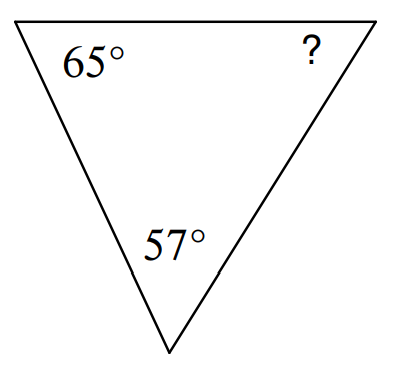 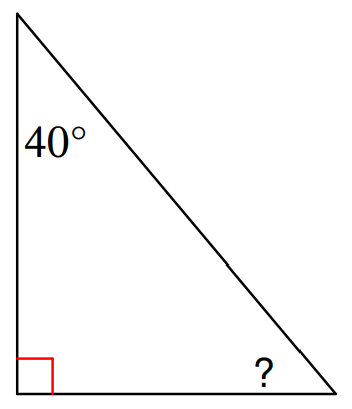 Angles on one side of a ___________________________ always sum to ______________. 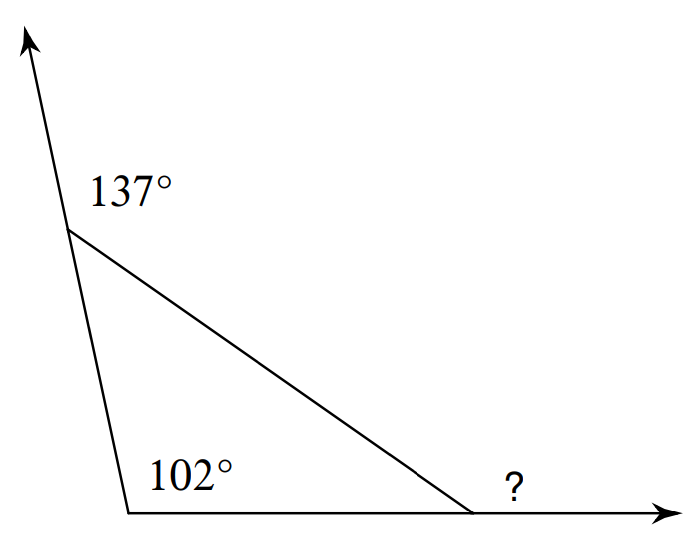 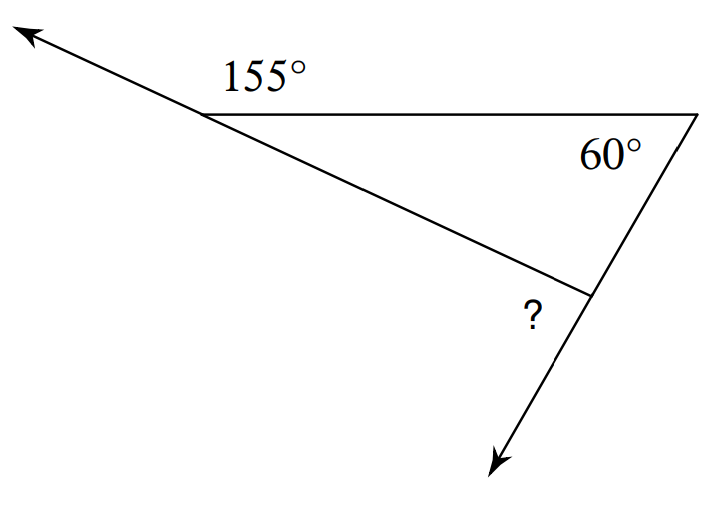 _______________________ are always congruent. 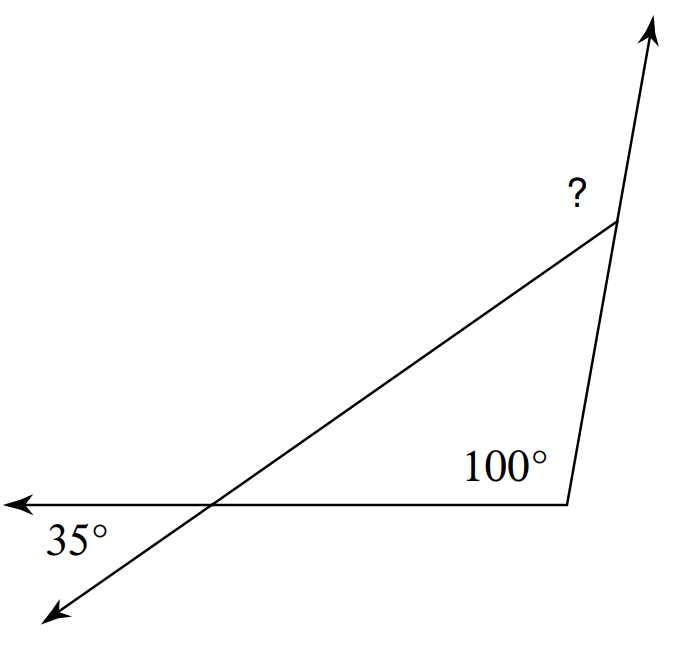 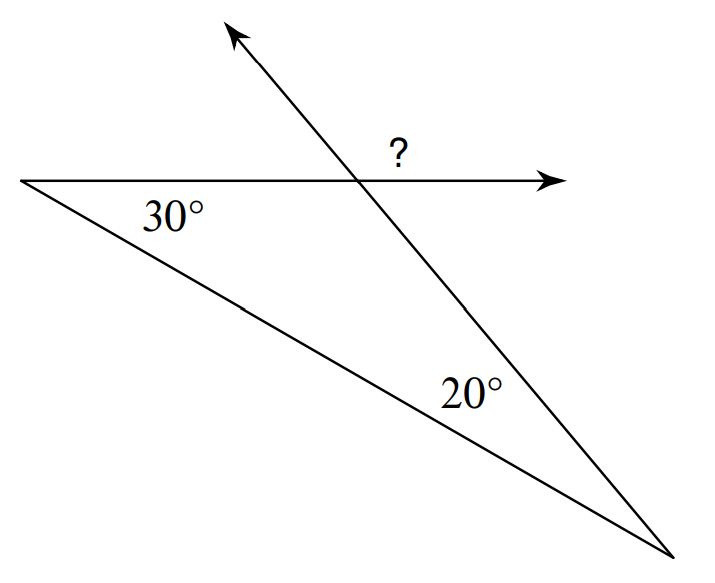 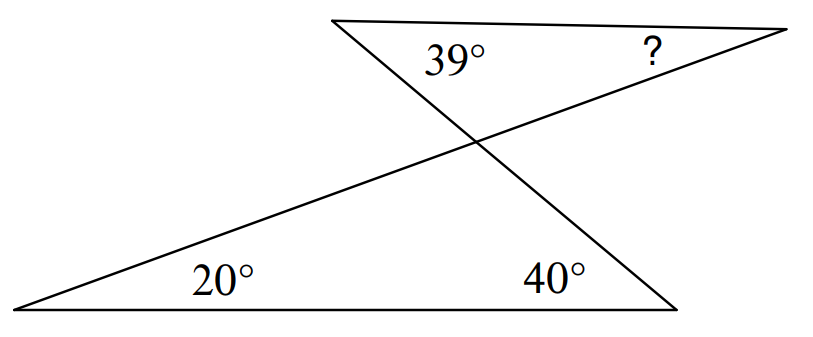 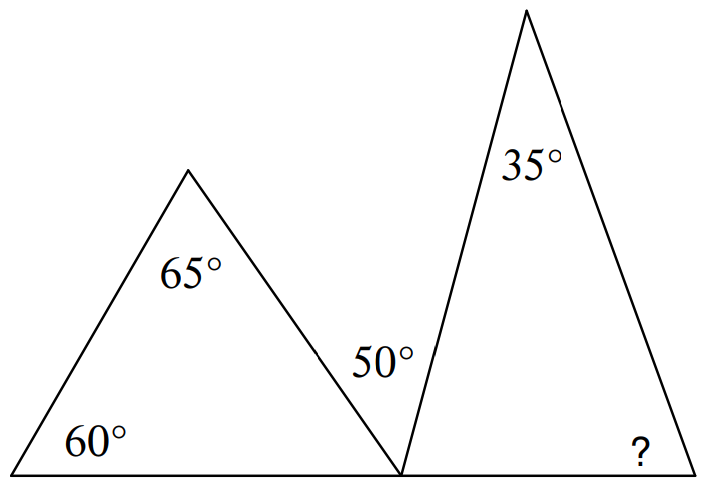 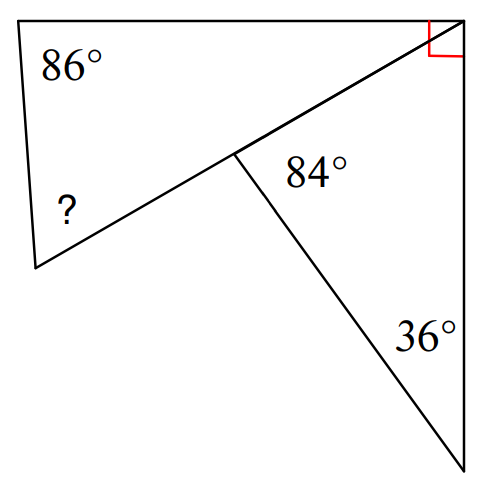 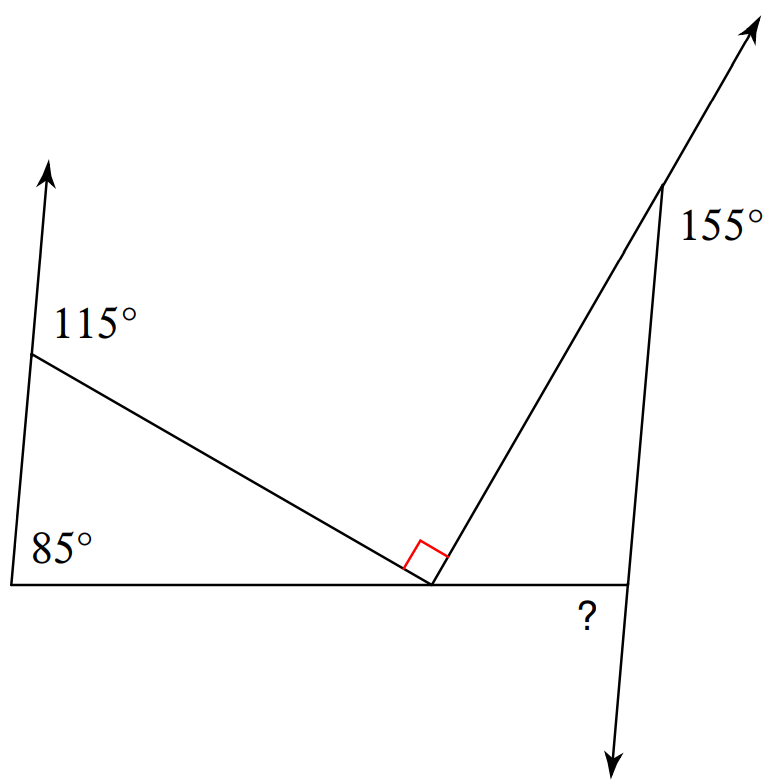 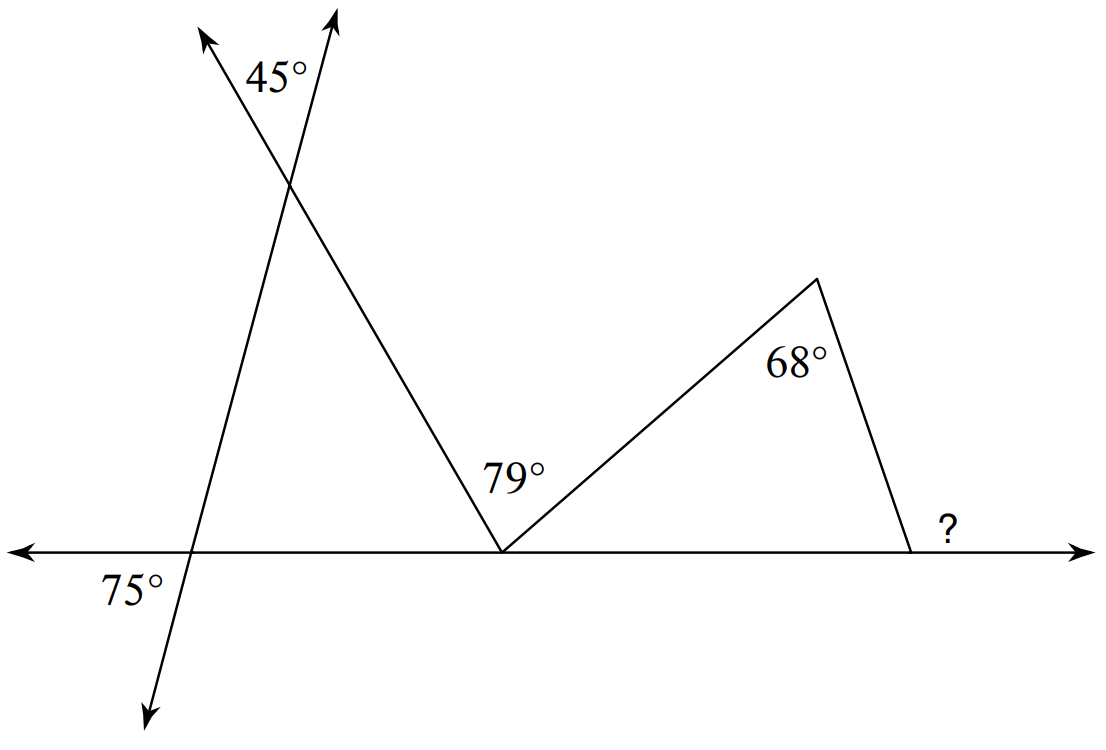 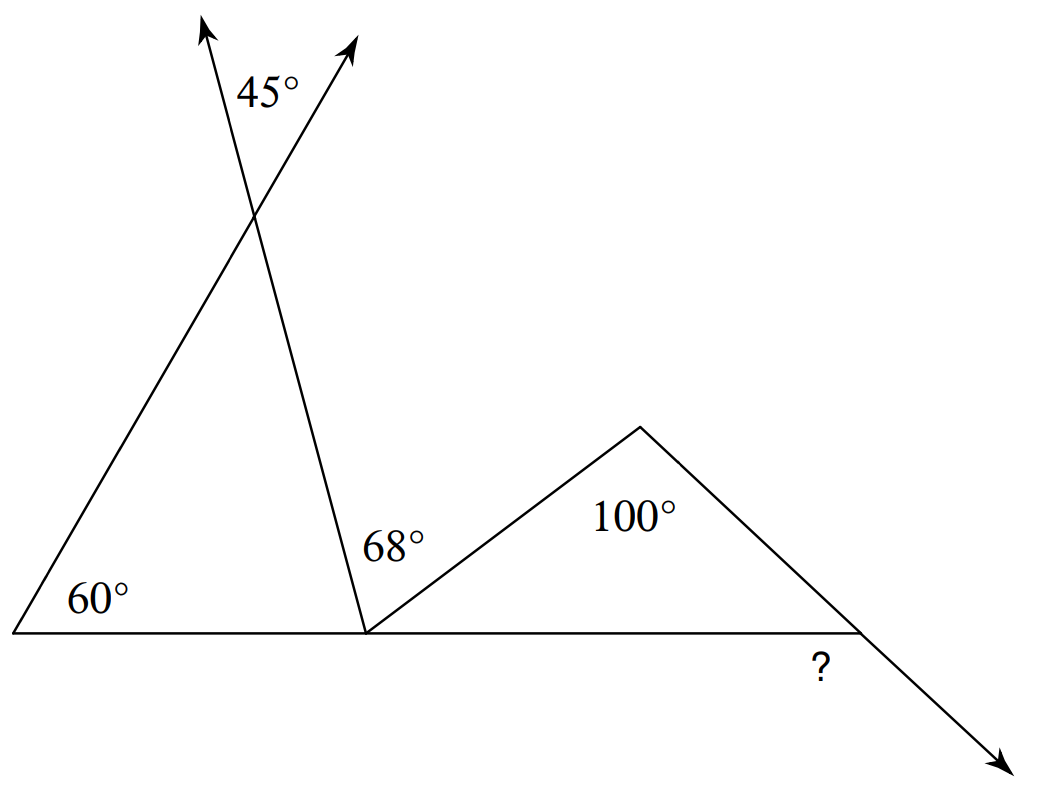 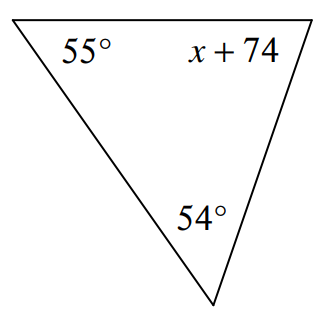 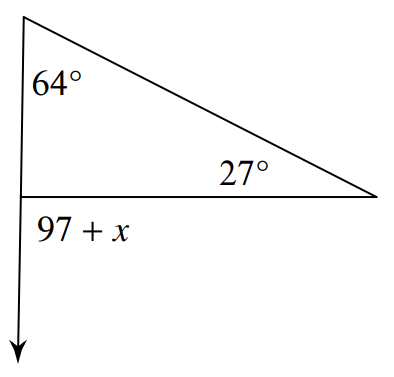 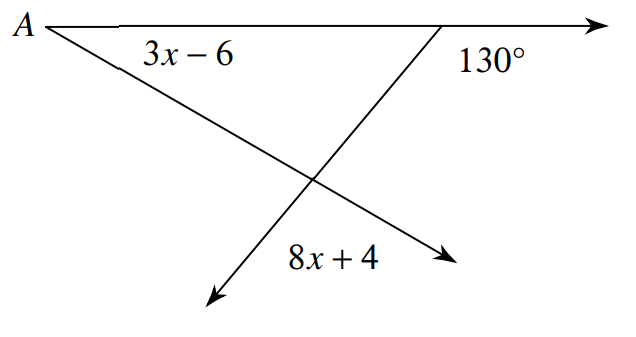 SkillI can find missing angles in a triangle.  